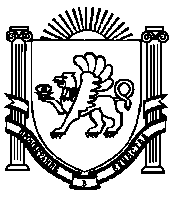       АДМИНИСТРАЦИЯ  ДРОФИНСКОГО  СЕЛЬСКОГО  ПОСЕЛЕНИЯ                       НИЖНЕГОРСКОГО  РАЙОНА  РЕСПУБЛИКИ КРЫМ                                                   ПОСТАНОВЛЕНИЕ от 31.01.2019 г.                                   № 12-06                                                с.ДрофиноО присвоении адреса адресному объектуРассмотрев заявление  гражданина Тефикова Мусрета Зебуровичао  присвоении   адреса  жилому дому расположенному на территории Дрофинского   сельского поселения, Нижнегорского района Республики  Крым  , на основании  договора купли - продажи дома , руководствуясь ст.8 Градостроительного комплекса РФ, Федеральным законом от 27.07.2010 года № 210 – ФЗ «Об организации предоставления  государственных  и муниципальных услуг», постановлением Правительства РФ от 19.11.2014 года № 1221 «Об утверждении правил присвоения, изменения и аннулирования адресов, решением  Дрофинского сельского совета  от   26.08.2015 года №6  «Об утверждении Правил по присвоению, изменению и аннулированию адресов на территории  муниципального образования Дрофинское сельское поселение Нижнегорского района Республики Крым», решением  Дрофинского сельского совета  от 29 мая 2015года № 3 «Об утверждении  административного регламента о предоставлении муниципальной услуги администрацией Дрофинского сельского поселения «Присвоение почтовых адресов новым объектам, подтверждение почтовых адресов существующим объектам и получение новых адресов взамен ранее  выданных почтовых адресов», администрация  Дрофинского  сельского  поселения  ПОСТАНОВИЛА:Жилому дому, находящийся в собственности гражданина  Тефикова Мусрета Зебуровича, на основании предоставленного договора купли-продажи от     16.04.1993 г., удостоверенного секретарем исполнительного комитета Дрофинского сельского совета Бороздиной Л.М. и зарегистрированного в реестре нотариальных   дел за № 24, присвоить  почтовый  адрес: Российская Федерция, Республика Крым, Нижнегорский муниципальный район, Дрофинское сельское поселение, с. Стрепетово, ул. 60лет ВЛКСМ, 3.          2. Настоящее решение обнародовать на доске объявлений  Дрофинского     сельского  совета.         3. Контроль за выполнением данного постановления оставляю за собой.         Глава администрации Дрофинского         сельского поселения                                                                Э.Э.Паниев